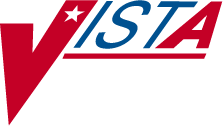 CONSOLIDATED MAIL OUTPATIENT PHARMACY (CMOP)TECHNICAL MANUALVersion 2.0April 1997(Revised July 2009) 		 Department of Veterans Affairs   	 VistA Health Systems Design & DevelopmentRevision History	Each time this manual is updated, the Title Page lists the new revised date and this pagedescribes the changes. If the Revised Pages column lists “All,” replace the existing manual with the reissued manual. If the Revised Pages column lists individual entries (e.g., 25, 32), either update the existing manual with the Change Pages Document or print the entire new manual.July 2009	Consolidated Mail Outpatient Pharmacy V. 2.0	i Technical ManualPSX*2*65(Page intentionally left blank for two-sided copying.)ii	Consolidated Mail Outpatient Pharmacy V. 2.0	July 2009 Technical ManualPSX*2*65Routine ListThe following is a list of routines you will see for Consolidated Mail Outpatient Pharmacy (including those patched through PSX*2*48) when you load the new routine set. The first line of each routine contains a brief description of the general function of the routine. Use the First Line Routine Print [XU FIRST LINE PRINT] option found within the Kernel Routine Tools[XUPR-ROUTINE-TOOLS] menu to print the first line description of each PSX* routine.July 2009	Consolidated Mail Outpatient Pharmacy V. 2.0	33Technical Manual PSX*2*65(Page intentionally left blank for two-sided copying.)34	Consolidated Mail Outpatient Pharmacy V. 2.0	July 2009 Technical ManualPSX*2*65Revision DateRevised PagesPatch NumberDescription07/2009i, 33PSX*2*65Added PSXRPPL2 and PSXBPSR1 to the routine List. REDACTED01/200733, 65, 68-69, 71, 75,75a-b, 77PSX*2*54Added PSXBLD1 to the Routine List. Updated affected HL7 segments to reference the new warning label source.REDACTED09/2006AllPSX*2*61Encapsulation II Follow-up Patches. Added PSX550 to the Routine List. (Clean-up - fixed both Table of Contents, added blank pages, deleted headers, re-numbered pages, etc.) This is a re-issue of the full manual.REDACTED04/1997Original Released Technical Manual.PSX41NDXPSX41PREPSX41PSTPSX550PSXACKPSXACTPSXARCPSXARC1PSXARC2PSXARPTPSXATREJPSXAUTOPSXAUTOCPSXBKDPSXBKGPSXBLDPSXBLD1PSXBPSMSPSXBPSR1PSXBPSRPPSXBPSUTPSXCHPSXCHENVPSXCMOPPSXCMOP0PSXCMOP1PSXCOSTUPSXCRENVPSXCSCMNPSXCSDAPSXCSDCPSXCSDC1PSXCSDC2PSXCSHIPSXCSHI1PSXCSLG1PSXCSLOGPSXCSMN1PSXCSMONPSXCSSUMPSXCSTPSXCST1PSXCSTPGPSXCSUTLPSXDBPSXDENTPSXDODACPSXDODAKPSXDODATPSXDODBPSXDODB1PSXDODFXPSXDODHPSXDODH1PSXDODNTPSXDODQYPSXDQUEPSXDQUECPSXDRPTPSXDUALPSXEDITPSXEDRGPSXEDUTLPSXERRPSXERR1PSXHENVPSXHL7PSXHL71PSXHSYSPSXHSYS1PSXJOBPSXLBLPSXLBL1PSXLBL2PSXLBLNRPSXLBLPTPSXLBLTPSXLBLUPSXLISTPSXLKUPPSXLM1PSXLTSTPSXMISCPSXMISC1PSXMSGSPSXMSTPSXNEWPSXNOCMPPSXNOTEPSXOCMOPPSXOPUTLPSXPLOGPSXPOSTPSXPOST1PSXPST32PSXPURGPSXPURG1PSXQRYPSXQUEPSXRACTPSXRCVRYPSXRECVPSXRECV1PSXREFPSXREJPSXRELPSXRENVPSXRESUBPSXRHLPPSXRPPLPSXRPPL1PSXRPPL2PSXRPTPSXRSTATPSXRSUSPSXRSUS1PSXRSYUPSXRTNPSXRTN1PSXRTRPSXRTRA1PSXRTRANPSXRTRAOPSXRXQUPSXRXUPSXSERVPSXSITEPSXSMRYPSXSNDPSXSRPPSXSRSTPSXSTATPSXSTPPSXSTRTPSXSUDCNPSXSYSPSXTLPSXTNRPTPSXUNHLDPSXUNRELPSXUTLPSXVCKPSXVCK1PSXVENDPSXVIEWPSXVNDPSXVPN